Artículo 1Finalidad y alcance del ReglamentoMOD	PRG/29/15	1.3	El presente Reglamento se establece con objeto de facilitar la interconexión y la interoperabilidad a escala mundial de de telecomunicación y favorecer el desarrollo armonioso y el funcionamiento eficaz de los medios técnicos, así como la eficacia, la utilidad y la disponibilidad para el público de los servicios internacionales de telecomunicación.Motivos:	Se propone ajustar el término “medios” a “redes” para dar más especificidad en la redacción. Se considera que el alcance del RTI debería incluir “la seguridad” de los servicios.MOD	PRG/29/27	1.5	En el ámbito del presente Reglamento, la prestación y explotación de los servicios internacionales de telecomunicación en cada relación se efectuarán mediante acuerdos mutuos entre .Motivos:	De este modo se propone armonizar la redacción a los términos conforme a la Constitución de la UIT, y reflejar los modelos actuales.Artículo 2DefinicionesMOD	PRG/29/314	2.1	Telecomunicación: Toda transmisión, emisión o recepciónde signos, señales, escritos, imágenes, sonidos o informaciones de cualquier naturaleza por hilo, radioelectricidad, medio ópticos u otros sistemas electromagnéticos.Motivos:	Se considera que la introducción del “procesamiento” es justificable desde el punto de vista técnico, ya que es inherente en toda transmisión, emisión o recepción.MOD	PRG/29/422	2.7	Relación: , asociado siempre a un servicio:Motivos:	Se propone la actualización del término a fin de reflejar los modelos comerciales actuales.NOC	PRG/29/523	a)	un medio de intercambiar el tráfico de este servicio específico–	por circuitos directos (relación directa), o–	por un punto de tránsito en un tercer país (relación indirecta), yNOC	PRG/29/624	b)	normalmente, liquidación de cuentas.Artículo 2DefinicionesADD	PRG/29/7#1097027B	2.12	Tasa de terminación: Tasa fijada por la empresa de explotación reconocida de destino por la terminación de tráfico entrante.Motivos:	Se considera necesaria la inclusión del término en el RTI a fin de contemplar en los modelos comerciales actuales.ADD	PRG/29/8#1097827F	2.16	Fraude: Utilización de cualesquiera instalaciones, recursos o servicios de telecomunicaciones con la intención de evitar de pagar, de no pagar el importe correcto, de no pagar en absoluto, de hacer pagar a un tercero o de recurrir a un engaño ilegal o delictivo con el fin de obtener un beneficio financiero o personal del uso de dichos servicios, recursos o instalaciones.Motivos:	Se considera oportuna la inclusión del término en el RTI a fin de contemplar en los modelos de acuerdos comerciales actuales más aún para la salvaguarda de los derechos e intereses de las empresas de explotación reconocidas._____________________Conferencia Mundial de Telecomunicaciones Internacionales (CMTI-12)
Dubai 3-14 de diciembre de 2012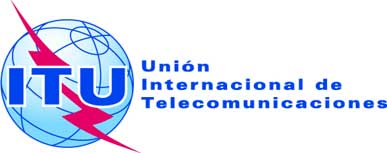 SESIÓN PLENARIADocumento 29-S16 de noviembre de 2012Original: españolParaguay (República del)Paraguay (República del)Propuestas para los Trabajos de la ConferenciaPropuestas para los Trabajos de la Conferencia